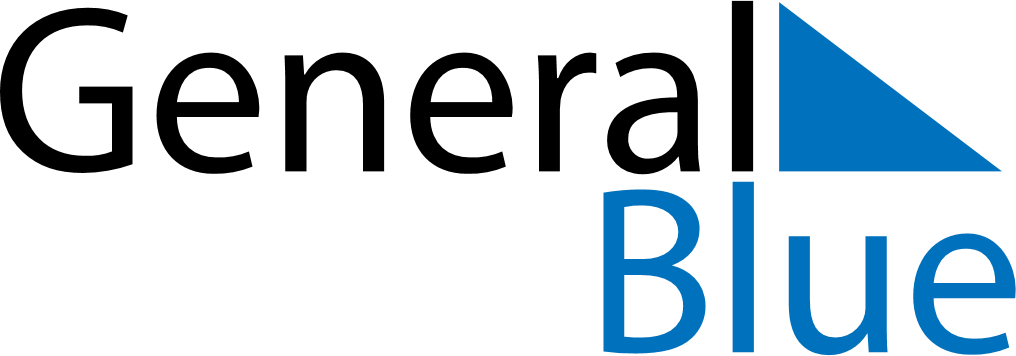 July 2021July 2021July 2021July 2021CameroonCameroonCameroonSundayMondayTuesdayWednesdayThursdayFridayFridaySaturday122345678991011121314151616171819202122232324Feast of the Sacrifice (Eid al-Adha)2526272829303031